       Štefanova ulica 2, 1501 Ljubljana	T: 01 428 40 00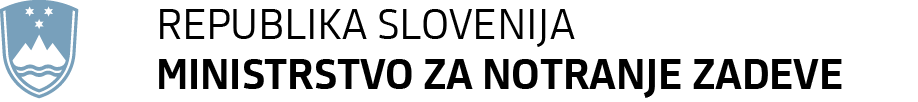 	F: 01 428 47 33 	E: gp.mnz@gov.si	www.mnz.gov.siInformacija o trilateralnem srečanju ministra za notranje zadeve Republike Slovenije Boštjana Poklukarja z ministrom za notranje zadeve Italijanske republike Matteom Piantedosijem in ministrom za notranje zadeve Republike Hrvaške dr. Davorjem Božinovićem na Brdu pri Kranju, 21. 3. 2024 Namen srečanja:Minister za notranje zadeve Boštjan Poklukar bo 21. marca 2024 na Brdu pri Kranju ob robu ministrske konference Procesa Brdo gostil trilateralno srečanje z  ministrom za notranje zadeve Italijanske republike Matteom Piantedosijem in podpredsednikom vlade in ministrom za notranje zadeve Republike Hrvaške dr. Davorjem Božinovićem. Srečanje sledi že dvema predhodnima tovrstnima sestankoma, ki sta ju gostila italijanski minister 2. 11. 2023 v Trstu in hrvaški minister 16. 1. 2024 v Buzetu, hkrati pa tudi videokonferenčnim srečanjem šefov policij treh držav in šefov policij treh držav skupaj s kolegi z Zahodnega Balkana, ki so bila izvedena v vmesnem času.Tako trilateralno srečanje ministrov v Trstu kot trilateralno srečanje ministrov v Buzetu sta potrdili potrebo in pripravljenost za še okrepljeno in nadgrajeno sodelovanje na področju upravljanja migracij in zaščite meja schengenskega območja, s posebnim ozirom na boj proti tihotapljenju migrantov in s tem povezanimi drugimi oblikami kriminalitet. Da bi se lahko uspešno spopadli z omenjenimi izzivi, ki so skupni ne le trem državam, ampak celotni EU in regiji, ter tako zagotovili notranjo varnost za vse, je osrednjega pomena, da k problematiki pristopimo enotno in celovito. Pri tem je ključno okrepljeno čezmejno policijsko sodelovanje, hkrati pa tudi usklajena prizadevanja vzdolž celotne zahodno-balkanske migracijske poti, v tvornem sodelovanju s partnerji iz regije. Srečanje bo zato ponovna priložnost, da ministri opravijo pregled dosedanjih skupnih aktivnosti za preprečevanje nedovoljenih migracij in boj proti organiziranemu kriminalu ter si izmenjajo ideje in mnenje glede možnosti nadgradnje ali dodatnih oblik sodelovanja policij in pristojnih ministrstev, s ciljem zagotavljanja notranje varnosti in čimprejšnje vrnitve k režimu brez nadzora na notranjih mejah.Program srečanja:Program je namenjen nadaljnjemu pregledu sodelovanja med tremi državami, s pozebnim fokusom na področju upravljanja meja in nezakonitih migraci ter boja proti tihotapljenju migrantov, prav tako pa tudi morebitnemu dogovoru notranjih ministrov o nadgradnji ali dodatnih oblikah sodelovanja med policijami in med pristojnimi ministrstvi vseh treh držav. Takoj po zaključenem sestanku je predvidena tudi izjava za medije, na kateri bodo predstavljeni zaključki razprave. Obrazložitev:Zaradi kompleksnih migracijskih razmer, ki vzdolž zahodno-balkanske migracijske poti še vedno vztrajajo, in ob naraščanju organiziranega kriminala, še posebej močno razvejanih in naprednih tihotapskih mrež v regiji, ter posledično povečane potrebe po tesnejšem sodelovanju pri obvladovanju migracijskih tokov in zagotavljanju notranje varnosti ne le za tri države, ampak za celotno regijo in EU, se je v preteklih mesecih v ta namen zvrstilo več srečanj pristojnih ministrov in šefov policij Slovenije, Hrvaške in Italije – tako v bilateralnem kot tudi trilateralnem formatu. Tekom lanskega leta je bil migracijski pritisk na celotni zahodno-balkanski poti na nižji ravni            (- 31 %) v primerjavi z letom 2022, vendar podatki še vedno opozarjajo na vse večjo privlačnost odseka poti Bosna in Hercegovina – Hrvaška – Slovenija in naprej v Italijo. To se odraža v izrazitem povečanju nedovoljenih prehodov notranje schengenske meje med Hrvaško in Slovenijo v kombinaciji z ugotovljeno pogostejšo zlorabo azilnega sistema in sekundarnih gibanj v notranjosti, ki jih še dodatno sprovajajo tihotapci, pa tudi v nedovoljenih prehodih meje med Slovenijo in Italijo.V zadnjem obdobju smo priča vse bolj zaskrbljujočemu stanju v soseščini EU, kjer so ob nadaljevanju ruske vojaške agresije nad Ukrajino močno zaostrene razmere na Bližnjem vzhodu, grožnje pa se odražajo tudi v pozivih terorističnih organizacij k izvedbi terorističnih dejanj v EU. Ob tem se je močno povečala možnost infiltracije pripadnikov terorističnih skupin v mešane migracijske tokove. Posledično se je stopnja ogroženosti notranje varnosti močno povečala, številne države članice EU pa smo bile prisiljene v ponovno uvedno nadzora na notranjih mejah. Slovenija sicer ostaja velika zagovornica schengenskega območja in pravice svobode gibanja, zato je trdno zavezana k vrnitvi k režimu brez nadzora na notranjih mejah takoj, ko bodo razmere to dopuščale.Srečanje bo tako posvečeno ponovnemu pregledu stanja vzdolž migracijske poti in iskanju skupnih rešitev in pristopov. Na ta način se bo nadalje okrepilo ne le trilateralno sodelovanje, ampak tudi sodelovanje z regijo Zahodnega Balkana pri omenjenih izzivih. Hkrati bo to tudi priložnost za pogovor o ponovno uvedenem nadzoru na notranjih mejah in morebitnih novih ugotovitvah, ki izhajajo iz dosedanjega izvajanja nadzora, pa tudi za pogovor o pomenu skupnega pristopa in enotne komunikacijske kampanje o aktivnostih, ki bi poslala prave signale vzdolž celotne zahodno-balkanske migracijske poti. Delegacija Republike Slovenije:Boštjan Poklukar, minister za notranje zadeve;Nataša Hvala Ivančič, vodja kabineta, Ministrstvo za notranje zadeve;mag. Senad Jušić, generalni direktor Policije;Matej Torkar, generalni direktor Direktorata za migracije, Ministrstvo za notranje zadeve;Suzana Ivanović, vodja Službe za evropske zadeve in mednarodno sodelovanje, Ministrstvo za notranje zadeve;Marko Gašperlin, direktor Uprave uniformirane policije. Številka: 500-89/2024/1 (102-08)Številka: 500-89/2024/1 (102-08)Ljubljana, 7. 3. 2024Ljubljana, 7. 3. 2024EVA (če se akt objavi v Uradnem listu RS)EVA (če se akt objavi v Uradnem listu RS)GENERALNI SEKRETARIAT VLADE REPUBLIKE SLOVENIJEGp.gs@gov.siGENERALNI SEKRETARIAT VLADE REPUBLIKE SLOVENIJEGp.gs@gov.siZADEVA: Informacija o trilateralnem srečanju ministra za notranje zadeve Republike Slovenije Boštjana Poklukarja z ministrom za notranje zadeve Italijanske republike Matteom Piantedosijem in ministrom za notranje zadeve Republike Hrvaške dr. Davorjem Božinovićem na Brdu pri Kranju, 21. 3. 2024 – predlog za obravnavoZADEVA: Informacija o trilateralnem srečanju ministra za notranje zadeve Republike Slovenije Boštjana Poklukarja z ministrom za notranje zadeve Italijanske republike Matteom Piantedosijem in ministrom za notranje zadeve Republike Hrvaške dr. Davorjem Božinovićem na Brdu pri Kranju, 21. 3. 2024 – predlog za obravnavoZADEVA: Informacija o trilateralnem srečanju ministra za notranje zadeve Republike Slovenije Boštjana Poklukarja z ministrom za notranje zadeve Italijanske republike Matteom Piantedosijem in ministrom za notranje zadeve Republike Hrvaške dr. Davorjem Božinovićem na Brdu pri Kranju, 21. 3. 2024 – predlog za obravnavoZADEVA: Informacija o trilateralnem srečanju ministra za notranje zadeve Republike Slovenije Boštjana Poklukarja z ministrom za notranje zadeve Italijanske republike Matteom Piantedosijem in ministrom za notranje zadeve Republike Hrvaške dr. Davorjem Božinovićem na Brdu pri Kranju, 21. 3. 2024 – predlog za obravnavoZADEVA: Informacija o trilateralnem srečanju ministra za notranje zadeve Republike Slovenije Boštjana Poklukarja z ministrom za notranje zadeve Italijanske republike Matteom Piantedosijem in ministrom za notranje zadeve Republike Hrvaške dr. Davorjem Božinovićem na Brdu pri Kranju, 21. 3. 2024 – predlog za obravnavo1. Predlog sklepov vlade:1. Predlog sklepov vlade:1. Predlog sklepov vlade:1. Predlog sklepov vlade:1. Predlog sklepov vlade:Na podlagi šestega odstavka 21. člena Zakona o Vladi Republike Slovenije (Uradni list RS, št. 24/05 – uradno prečiščeno besedilo, 109/08, 55/09 Odl.US: U-I-294/07-16, 38/10 – ZUKN, 8/12, 21/13, 47/13 – ZDU-1G, 65/14, 55/17 in 163/22) je Vlada Republike Slovenije na ……seji dne …... sprejela naslednji sklep: Vlada Republike Slovenije se je seznanila z Informacijo o trilateralnem srečanju ministra za notranje zadeve Republike Slovenije Boštjana Poklukarja z ministrom za notranje zadeve Italijanske republike Matteom Piantedosijem in ministrom za notranje zadeve Republike Hrvaške dr. Davorjem Božinovićem na Brdu pri Kranju, 21. 3. 2024.   Barbara Kolenko Helbl  generalna sekretarkaPriloga:Informacija o trilateralnem srečanju ministra za notranje zadeve Republike Slovenije Boštjana Poklukarja z ministrom za notranje zadeve Italijanske republike Matteom Piantedosijem in ministrom za notranje zadeve Republike Hrvaške dr. Davorjem Božinovićem na Brdu pri Kranju, 21. 3. 2024 Vročiti:Ministrstvu za notranje zadeveMinistrstvu za zunanje in evropske zadeveNa podlagi šestega odstavka 21. člena Zakona o Vladi Republike Slovenije (Uradni list RS, št. 24/05 – uradno prečiščeno besedilo, 109/08, 55/09 Odl.US: U-I-294/07-16, 38/10 – ZUKN, 8/12, 21/13, 47/13 – ZDU-1G, 65/14, 55/17 in 163/22) je Vlada Republike Slovenije na ……seji dne …... sprejela naslednji sklep: Vlada Republike Slovenije se je seznanila z Informacijo o trilateralnem srečanju ministra za notranje zadeve Republike Slovenije Boštjana Poklukarja z ministrom za notranje zadeve Italijanske republike Matteom Piantedosijem in ministrom za notranje zadeve Republike Hrvaške dr. Davorjem Božinovićem na Brdu pri Kranju, 21. 3. 2024.   Barbara Kolenko Helbl  generalna sekretarkaPriloga:Informacija o trilateralnem srečanju ministra za notranje zadeve Republike Slovenije Boštjana Poklukarja z ministrom za notranje zadeve Italijanske republike Matteom Piantedosijem in ministrom za notranje zadeve Republike Hrvaške dr. Davorjem Božinovićem na Brdu pri Kranju, 21. 3. 2024 Vročiti:Ministrstvu za notranje zadeveMinistrstvu za zunanje in evropske zadeveNa podlagi šestega odstavka 21. člena Zakona o Vladi Republike Slovenije (Uradni list RS, št. 24/05 – uradno prečiščeno besedilo, 109/08, 55/09 Odl.US: U-I-294/07-16, 38/10 – ZUKN, 8/12, 21/13, 47/13 – ZDU-1G, 65/14, 55/17 in 163/22) je Vlada Republike Slovenije na ……seji dne …... sprejela naslednji sklep: Vlada Republike Slovenije se je seznanila z Informacijo o trilateralnem srečanju ministra za notranje zadeve Republike Slovenije Boštjana Poklukarja z ministrom za notranje zadeve Italijanske republike Matteom Piantedosijem in ministrom za notranje zadeve Republike Hrvaške dr. Davorjem Božinovićem na Brdu pri Kranju, 21. 3. 2024.   Barbara Kolenko Helbl  generalna sekretarkaPriloga:Informacija o trilateralnem srečanju ministra za notranje zadeve Republike Slovenije Boštjana Poklukarja z ministrom za notranje zadeve Italijanske republike Matteom Piantedosijem in ministrom za notranje zadeve Republike Hrvaške dr. Davorjem Božinovićem na Brdu pri Kranju, 21. 3. 2024 Vročiti:Ministrstvu za notranje zadeveMinistrstvu za zunanje in evropske zadeveNa podlagi šestega odstavka 21. člena Zakona o Vladi Republike Slovenije (Uradni list RS, št. 24/05 – uradno prečiščeno besedilo, 109/08, 55/09 Odl.US: U-I-294/07-16, 38/10 – ZUKN, 8/12, 21/13, 47/13 – ZDU-1G, 65/14, 55/17 in 163/22) je Vlada Republike Slovenije na ……seji dne …... sprejela naslednji sklep: Vlada Republike Slovenije se je seznanila z Informacijo o trilateralnem srečanju ministra za notranje zadeve Republike Slovenije Boštjana Poklukarja z ministrom za notranje zadeve Italijanske republike Matteom Piantedosijem in ministrom za notranje zadeve Republike Hrvaške dr. Davorjem Božinovićem na Brdu pri Kranju, 21. 3. 2024.   Barbara Kolenko Helbl  generalna sekretarkaPriloga:Informacija o trilateralnem srečanju ministra za notranje zadeve Republike Slovenije Boštjana Poklukarja z ministrom za notranje zadeve Italijanske republike Matteom Piantedosijem in ministrom za notranje zadeve Republike Hrvaške dr. Davorjem Božinovićem na Brdu pri Kranju, 21. 3. 2024 Vročiti:Ministrstvu za notranje zadeveMinistrstvu za zunanje in evropske zadeveNa podlagi šestega odstavka 21. člena Zakona o Vladi Republike Slovenije (Uradni list RS, št. 24/05 – uradno prečiščeno besedilo, 109/08, 55/09 Odl.US: U-I-294/07-16, 38/10 – ZUKN, 8/12, 21/13, 47/13 – ZDU-1G, 65/14, 55/17 in 163/22) je Vlada Republike Slovenije na ……seji dne …... sprejela naslednji sklep: Vlada Republike Slovenije se je seznanila z Informacijo o trilateralnem srečanju ministra za notranje zadeve Republike Slovenije Boštjana Poklukarja z ministrom za notranje zadeve Italijanske republike Matteom Piantedosijem in ministrom za notranje zadeve Republike Hrvaške dr. Davorjem Božinovićem na Brdu pri Kranju, 21. 3. 2024.   Barbara Kolenko Helbl  generalna sekretarkaPriloga:Informacija o trilateralnem srečanju ministra za notranje zadeve Republike Slovenije Boštjana Poklukarja z ministrom za notranje zadeve Italijanske republike Matteom Piantedosijem in ministrom za notranje zadeve Republike Hrvaške dr. Davorjem Božinovićem na Brdu pri Kranju, 21. 3. 2024 Vročiti:Ministrstvu za notranje zadeveMinistrstvu za zunanje in evropske zadeve2. Predlog za obravnavo predloga zakona po nujnem ali skrajšanem postopku v državnem zboru z obrazložitvijo razlogov:2. Predlog za obravnavo predloga zakona po nujnem ali skrajšanem postopku v državnem zboru z obrazložitvijo razlogov:2. Predlog za obravnavo predloga zakona po nujnem ali skrajšanem postopku v državnem zboru z obrazložitvijo razlogov:2. Predlog za obravnavo predloga zakona po nujnem ali skrajšanem postopku v državnem zboru z obrazložitvijo razlogov:2. Predlog za obravnavo predloga zakona po nujnem ali skrajšanem postopku v državnem zboru z obrazložitvijo razlogov://///3.a Osebe, odgovorne za strokovno pripravo in usklajenost gradiva:3.a Osebe, odgovorne za strokovno pripravo in usklajenost gradiva:3.a Osebe, odgovorne za strokovno pripravo in usklajenost gradiva:3.a Osebe, odgovorne za strokovno pripravo in usklajenost gradiva:3.a Osebe, odgovorne za strokovno pripravo in usklajenost gradiva:Suzana Ivanović, vodja Službe za evropske zadeve in mednarodno sodelovanje, Ministrstvo za notranje zadeveSuzana Ivanović, vodja Službe za evropske zadeve in mednarodno sodelovanje, Ministrstvo za notranje zadeveSuzana Ivanović, vodja Službe za evropske zadeve in mednarodno sodelovanje, Ministrstvo za notranje zadeveSuzana Ivanović, vodja Službe za evropske zadeve in mednarodno sodelovanje, Ministrstvo za notranje zadeveSuzana Ivanović, vodja Službe za evropske zadeve in mednarodno sodelovanje, Ministrstvo za notranje zadeve3.b Zunanji strokovnjaki, ki so sodelovali pri pripravi dela ali celotnega gradiva:3.b Zunanji strokovnjaki, ki so sodelovali pri pripravi dela ali celotnega gradiva:3.b Zunanji strokovnjaki, ki so sodelovali pri pripravi dela ali celotnega gradiva:3.b Zunanji strokovnjaki, ki so sodelovali pri pripravi dela ali celotnega gradiva:3.b Zunanji strokovnjaki, ki so sodelovali pri pripravi dela ali celotnega gradiva://///4. Predstavniki vlade, ki bodo sodelovali pri delu državnega zbora:4. Predstavniki vlade, ki bodo sodelovali pri delu državnega zbora:4. Predstavniki vlade, ki bodo sodelovali pri delu državnega zbora:4. Predstavniki vlade, ki bodo sodelovali pri delu državnega zbora:4. Predstavniki vlade, ki bodo sodelovali pri delu državnega zbora://///5. Kratek povzetek gradiva:5. Kratek povzetek gradiva:5. Kratek povzetek gradiva:5. Kratek povzetek gradiva:5. Kratek povzetek gradiva:V gradivu sta navedena namen in program trilateralnega srečanja notranjih ministrov Republike Slovenije, Italijanske republike in Republike Hrvaške, ki bo potekalo ob robu ministrske konference Procesa Brdo na Brdu pri Kranju, 21. 3. 2024.V gradivu sta navedena namen in program trilateralnega srečanja notranjih ministrov Republike Slovenije, Italijanske republike in Republike Hrvaške, ki bo potekalo ob robu ministrske konference Procesa Brdo na Brdu pri Kranju, 21. 3. 2024.V gradivu sta navedena namen in program trilateralnega srečanja notranjih ministrov Republike Slovenije, Italijanske republike in Republike Hrvaške, ki bo potekalo ob robu ministrske konference Procesa Brdo na Brdu pri Kranju, 21. 3. 2024.V gradivu sta navedena namen in program trilateralnega srečanja notranjih ministrov Republike Slovenije, Italijanske republike in Republike Hrvaške, ki bo potekalo ob robu ministrske konference Procesa Brdo na Brdu pri Kranju, 21. 3. 2024.V gradivu sta navedena namen in program trilateralnega srečanja notranjih ministrov Republike Slovenije, Italijanske republike in Republike Hrvaške, ki bo potekalo ob robu ministrske konference Procesa Brdo na Brdu pri Kranju, 21. 3. 2024.6. Presoja posledic za:6. Presoja posledic za:6. Presoja posledic za:6. Presoja posledic za:6. Presoja posledic za:a)javnofinančna sredstva nad 40.000 EUR v tekočem in naslednjih treh letihjavnofinančna sredstva nad 40.000 EUR v tekočem in naslednjih treh letihjavnofinančna sredstva nad 40.000 EUR v tekočem in naslednjih treh letihNEb)usklajenost slovenskega pravnega reda s pravnim redom Evropske unijeusklajenost slovenskega pravnega reda s pravnim redom Evropske unijeusklajenost slovenskega pravnega reda s pravnim redom Evropske unijeNEc)administrativne poslediceadministrativne poslediceadministrativne poslediceNEč)gospodarstvo, zlasti mala in srednja podjetja ter konkurenčnost podjetijgospodarstvo, zlasti mala in srednja podjetja ter konkurenčnost podjetijgospodarstvo, zlasti mala in srednja podjetja ter konkurenčnost podjetijNEd)okolje, vključno s prostorskimi in varstvenimi vidikiokolje, vključno s prostorskimi in varstvenimi vidikiokolje, vključno s prostorskimi in varstvenimi vidikiNEe)socialno področjesocialno področjesocialno področjeNEf)dokumente razvojnega načrtovanja:nacionalne dokumente razvojnega načrtovanjarazvojne politike na ravni programov po strukturi razvojne klasifikacije programskega proračunarazvojne dokumente Evropske unije in mednarodnih organizacijdokumente razvojnega načrtovanja:nacionalne dokumente razvojnega načrtovanjarazvojne politike na ravni programov po strukturi razvojne klasifikacije programskega proračunarazvojne dokumente Evropske unije in mednarodnih organizacijdokumente razvojnega načrtovanja:nacionalne dokumente razvojnega načrtovanjarazvojne politike na ravni programov po strukturi razvojne klasifikacije programskega proračunarazvojne dokumente Evropske unije in mednarodnih organizacijNE7.a Predstavitev ocene finančnih posledic nad 40.000 EUR: /(Samo če izberete DA pod točko 6.a.)/7.a Predstavitev ocene finančnih posledic nad 40.000 EUR: /(Samo če izberete DA pod točko 6.a.)/7.a Predstavitev ocene finančnih posledic nad 40.000 EUR: /(Samo če izberete DA pod točko 6.a.)/7.a Predstavitev ocene finančnih posledic nad 40.000 EUR: /(Samo če izberete DA pod točko 6.a.)/7.a Predstavitev ocene finančnih posledic nad 40.000 EUR: /(Samo če izberete DA pod točko 6.a.)/7.b Predstavitev ocene finančnih posledic pod 40.000 EUR: Potrebna finančna sredstva za udeležbo na srečanju so zagotovljena v okviru materialnih stroškov Ministrstva za notranje zadeve.7.b Predstavitev ocene finančnih posledic pod 40.000 EUR: Potrebna finančna sredstva za udeležbo na srečanju so zagotovljena v okviru materialnih stroškov Ministrstva za notranje zadeve.7.b Predstavitev ocene finančnih posledic pod 40.000 EUR: Potrebna finančna sredstva za udeležbo na srečanju so zagotovljena v okviru materialnih stroškov Ministrstva za notranje zadeve.7.b Predstavitev ocene finančnih posledic pod 40.000 EUR: Potrebna finančna sredstva za udeležbo na srečanju so zagotovljena v okviru materialnih stroškov Ministrstva za notranje zadeve.7.b Predstavitev ocene finančnih posledic pod 40.000 EUR: Potrebna finančna sredstva za udeležbo na srečanju so zagotovljena v okviru materialnih stroškov Ministrstva za notranje zadeve.8. Predstavitev sodelovanja z združenji občin:8. Predstavitev sodelovanja z združenji občin:8. Predstavitev sodelovanja z združenji občin:8. Predstavitev sodelovanja z združenji občin:8. Predstavitev sodelovanja z združenji občin:Vsebina predloženega gradiva (predpisa) vpliva na:pristojnosti občin,delovanje občin,financiranje občin.Vsebina predloženega gradiva (predpisa) vpliva na:pristojnosti občin,delovanje občin,financiranje občin.Vsebina predloženega gradiva (predpisa) vpliva na:pristojnosti občin,delovanje občin,financiranje občin.NENE9. Predstavitev sodelovanja javnosti:9. Predstavitev sodelovanja javnosti:9. Predstavitev sodelovanja javnosti:9. Predstavitev sodelovanja javnosti:9. Predstavitev sodelovanja javnosti:Gradivo je bilo predhodno objavljeno na spletni strani predlagatelja:Gradivo je bilo predhodno objavljeno na spletni strani predlagatelja:Gradivo je bilo predhodno objavljeno na spletni strani predlagatelja:NENE10. Pri pripravi gradiva so bile upoštevane zahteve iz Resolucije o normativni dejavnosti:10. Pri pripravi gradiva so bile upoštevane zahteve iz Resolucije o normativni dejavnosti:10. Pri pripravi gradiva so bile upoštevane zahteve iz Resolucije o normativni dejavnosti:DADA11. Gradivo je uvrščeno v delovni program vlade:11. Gradivo je uvrščeno v delovni program vlade:11. Gradivo je uvrščeno v delovni program vlade:NENEBoštjan PoklukarministerBoštjan PoklukarministerBoštjan PoklukarministerBoštjan PoklukarministerBoštjan Poklukarminister